Deputy Headteacher - Person SpecificationMandale Mill Primary SchoolPlease use the key below so that you know where we will look for evidence that the criteria have been met: A = Application R = Reference P = Presentation FI = Formal InterviewS = Selection ActivityArticle 3: The best interests of the child must be a priority in all things that affect children;Article 28: Every child has the right to an education.EssentialDesirableSources of EvidenceEducation and Training1Recognised QTSAEducation and Training2Evidence of commitment to own professional development23Interest in future NPQHA/FIRelevant Experience3Sustained experience and / or in-depth knowledge of teaching in EYFS / KS1 and KS224Phase leadership experienceA/RRelevant Experience4Excellent classroom teacher with a proven commitment to improving the quality of children’s learningR/FI/SRelevant Experience5Knowledge and experience of School Improvement Planning and curriculum planning25Curriculum leadership experienceA/R/PRelevant Experience6Evidence of successful leadership26Leadership/Management training/experienceA/R/PRelevant Experience7Evidence of liaising collaboratively with colleagues27Experience in organising and leading whole school assemblies and eventsA/R/FI/SRelevant Experience8Knowledge and commitment to effective behaviour for learningA/FIRelevant Experience9Experience of monitoring teaching and learning28Experience of Performance ManagementA/FI/RRelevant Experience10Understanding the importance of using data to raise standardsFI/SRelevant Experience11Experience and understanding of IT as a management tool29Evidence of participating in and developing extra-curricular activitiesASkills and Aptitudes   12Ability to enthuse and lead a team with sensitivity and energy30Ability to foster links with local community and with other schools, locally, nationally and internationallyFISkills and Aptitudes 13Ability to motivate and communicate effectively with a wide range of stakeholders31Experience of effective working with GovernorsA/R/FISkills and Aptitudes 14Experience of change management32Experience of conflict managementA/FI/RSkills and Aptitudes 15Passionate about the learning of childrenASkills and Aptitudes 16Stamina / resilience P/FI/SSkills and Aptitudes 17Ability to communicate effectively to a high standardFI/P/ASafeguarding and Promoting the Welfare of Children and Young People18Has appropriate motivation to work with children and young people33Experience of DSL/ Deputy DSL roleR/S/FI/ASafeguarding and Promoting the Welfare of Children and Young People19Commitment to the safeguarding and promoting the welfare of children and young people34Experience of writing and implementing risk assessmentsFI/ASafeguarding and Promoting the Welfare of Children and Young People20Has the ability to maintain appropriate relationships and personal boundaries with children and young peopleR/SSafeguarding and Promoting the Welfare of Children and Young People21Has emotional resilience in working with challenging behaviours and appropriate attitudes to the use of authority and maintaining disciplineR/FISafeguarding and Promoting the Welfare of Children and Young People22Has current knowledge on recent national and local safeguarding developmentsA/R/FI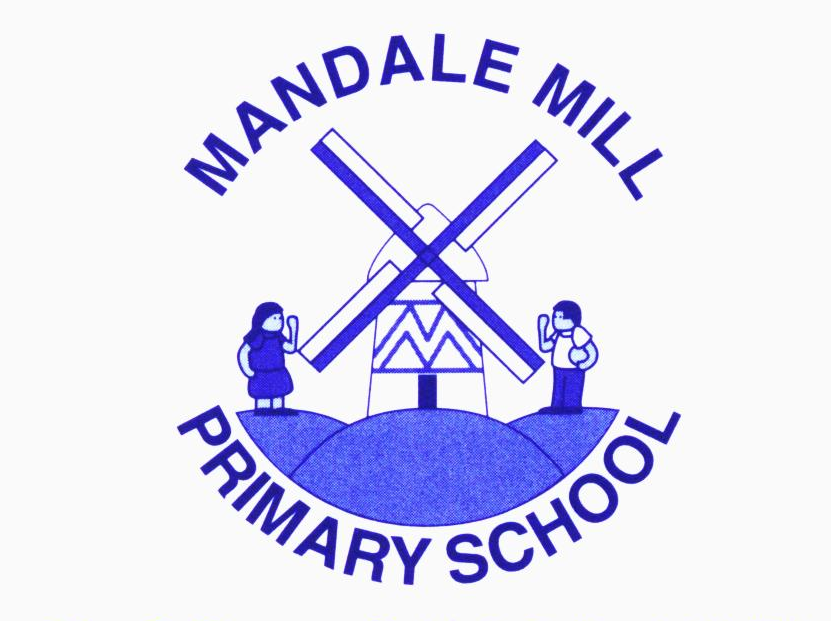 